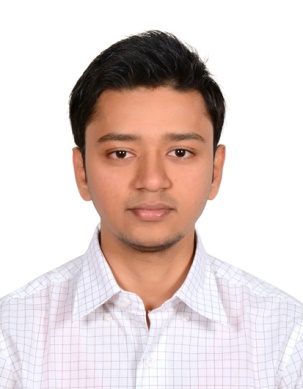 RESUME GOWTHAMGOWTHAM.331346@2freemail.com  Career Objective:Determined to increase productivity, willingness to work as a key player in a challenging environment with hard earned experience and education to the best of my ability.Academic Chronicle:Completed Degree in Catering Science and Hotel Management from GESTO Culinary & Hospitality Academy, Vijayawada in the year 2011Industrial Training Experience:Industrial training at Alamkrita Resorts & Spa, Hyderabad-India, from September 2011 to February 2012Work Experience:Presently working with (381 Rooms), Dubai as a Housekeeping Supervisor  from November 2016 Worked with Khalidiya Place Rayhaan by Rotana (443 Rooms), Abu Dhabi as a Housekeeping Supervisor  from September 2014 to September 2016Worked with Golkonda Resorts & Spa {110 Rooms} Hyderabad as Housekeeping Attendant   from February 2012 to May 2014.Certifications:Awarded as Best Employee for the month of May-2015 Languages Known:Possess proficiency in English, Hindi and Telugu.Strengths:Hard worker and a good team player.Initiative to take new responsibilities.Flexible and Versatile to new environment.Computer Knowledge:Working Knowledge of Opera.Working knowledge of HMS.Working knowledge of IDSBasic Operations of Ms office..Personal Details:Date of Birth		: 19th June 1993	Height			: 5 Feet, 6 Inches	Weight		: 55 Kg	Marital status		: Single	Eyesight		: NormalDECLARATION:I hereby declare that the above mentioned details are true to the best of my knowledge.